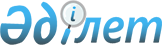 О внесении изменений в решение районного маслихата от 27 мая 2006 года № 32/13 "Об утверждении размера стоимости разовых талонов для расчетов с бюджетом по Аршалынскому району"
					
			Утративший силу
			
			
		
					Решение Аршалынского районного маслихата Акмолинской области от 16 февраля 2009 года № 13/7. Зарегистрировано Управлением юстиции Аршалынского района Акмолинской области 19 марта 2009 года № 1-4-132. Утратило силу - решением Аршалынского районного маслихата Акмолинской области от 10 февраля 2010 года № 25/2

      Сноска. Утратило силу - решением Аршалынского районного маслихата Акмолинской области от 10.02.2010 № 25/2      На основании статьи 6 пункта 1 подпункта 14 Закона Республики Казахстан «О местном государственном управлении в Республике Казахстан», статьи 36 пункта 1 Закона Республики Казахстан «О введении в действие кодекса Республики Казахстан «О налогах и других обязательных платежах в бюджет» от 10.12.2008 года № 100 –IV, в соответствии с ходатайством налогового управления по Аршалынскому району № 324 от 11.02.2009 года, районный маслихат РЕШИЛ:



      1. Исключить пункт 4 «Услуги владельцев личных легковых и грузовых автомобилей по перевозке пассажиров и грузов» из перечня видов предпринимательской деятельности населения по приобретению разовых талонов для расчетов с бюджетом Аршалынского района, утвержденного решением районного маслихата № 32/13 от 27 мая 2006 года.



      2. Данное решение вступает в силу после государственной регистрации в управлении юстиции Аршалынского района и подлежит публикации в районных газетах «Аршалы айнасы» и «Вперед».      Председатель сессии

      районного маслихата                  Г. Рыспаев      Секретарь районного

      маслихата                            Ю. Сериков      Согласовано:      Начальник налогового отдела

      по Аршалынскому району              Б. Махметов
					© 2012. РГП на ПХВ «Институт законодательства и правовой информации Республики Казахстан» Министерства юстиции Республики Казахстан
				